FRENCH’S FOREST AGRICULTURAL & HORTICULTURAL SOCIETY INC.SPRING SHOWIn Memory of Betty J TupperSaturday 2nd September 20179amSupreme Show Hunter – receives garland donated by Emma’s GarlandsSupreme Show Hack –receives garland donated by Emmas GarlandsChampion Horses & Show HuntersCash Prizes for 1st go-roundChampion & Reserve Champion RidersCash PrizesFrench’s Forest Showground, Blackbutts Rd, French’s ForsetEnquiries: 02 4657 1131 or 02 9401 9000Results Forwarded to RAS for consideration of performance for 2017 Sydney Royal FRENCHS FOREST A & H SOCIETY INC. OFFICIALS 2016 - 2017This show is run under SHC Aust. Inc. Competition Rules and Special Rules Pertaining to this Show.Supreme Show Hack	 Only the Champion Winners from the FIRST ROUND are eligible to compete.    RING 1 -     Classes 13 & 22        	RING 2 – Classes 12 & 18Show Hunter Horses	Competitors competing in Show Hunter classes may NOT compete in open hackClasses. Competitors must DECIDE which classes they wish to compete in.Novice Horses and or Riders	Horses or persons who have never won a FIRST RIBBON in an OPEN event at any Agricultural, Royal Show or hack show.Intermediate	Horses which have never been placed 1st, 2nd or 3rd in any single open event at any Royal show or exhibition.Stallions are NOT permitted in hacking or riding classes as per Show Horse Council of Australasia competition rules. Only permitted in classes stipulated as a breed class.	Official SHC Measuring Certificates will be accepted and must be produced if 	requested. Horses with a current certificate MUST be shown in the correct height 	class. Any exhibitor who breaches this will be reported to the relevant authorities.The Society WILL NOT accept responsibility for any injury to and or damage occasioned to persons, property, spectators or competitors, Persons attend and or compete in events entirely at their own risk.French’s Forest A & H Society wishes to thank all sponsors for their ongoing supportSpecial thanks to Emma Rudder for putting our program on her websiteEMMAS SHOW HORSES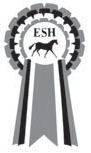 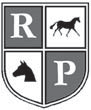 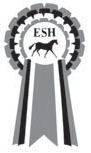 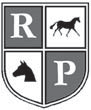 www.emmasshowhorses.comfor all the latest show events and productsFRENCHS FOREST A & H SOCIETYSPRING SHOWSchedule of EventsAll rings commence at 9amEntry Fee: 65.00 per event (please note there is no admission fee to the ground) Lunch break approximately 1pmThis show is arranged annually by French’s Forest A & H Society in memory of the Late Betty J Tupper who was well known throughout the horse world. Betty Tupper died on 1st May 1983. The Money raised the first show went  to  the Royal Agricultural Society of NSW to invest and provide a special Prize for the Reserve Champion Gentlemen & Reservr Champion Lady Rider  at the Sydney Royal Easter ShowSupreme Show Hunter – Sash & Garland donated by Instock GarlandsSupreme Show Hack – Sash & Garland donated by Instock Garlands, Only the Champion Winners from the FIRST ROUND are eligible to compete. RING 1 – Cl. 13  & 22   - RING 2 – Cl. 12 & 18Champions & Reserves in rings 1, 2 and 4 receive cash prizes.Members point score competitionMembers Hack, Galloway and Pony class plus Members Show Hunter classes.The horse must be owned by a financial member of the SocietyMembers Rider Classes   The person competing must be a financial member of the SocietyThere will be a separate point score for Hack, Galloway, Pony and Show Hunter classes. There will be separate place getters for riders under 17 years and 17 years and over. The first three (3) place getters at the end of the year will receive trophies.Horses and riders must be nominated at the office each gymkhana or show. Only those nominated will be allowed to compete.Trophies will be awarded at the Christmas presentation night and dinnerJoin French’s Forest A & H Society for only $20.00 per yearFamily $30.00 Junior $17.00One off joining fee of $5.00 and support a great local agricultural societyPIC NUMBERS – As from 1.9.12, people with horses on their property need to apply to for a Property Identification Code – this is a bio-security measure.  PICs are assigned to individual properties and allocated by Livestock Health and Pest Authorities who maintain the register. You may already have a PIC if you pay your rates to LPHA.  Forms can be submitted on line though www.lhpa.org.auRing 1 - Commencing at 9.00am    Entry fee: $6.00	Judge::  Mr Mitch MaloneyAny horse winning a 1st in an open class, a Champion or Reserve champion in this ring is ineligible to compete in Ring 2. Show Hunters cannot compete in the open hacking classes.1.     Member Rider 17yrs & over2.    Open Rider 17yrs and under 21 yrs.3.    Open Rider 21 yrs & over4.    Champion & Reserve Champion Rider 17yrs & over – Cash donated by Beard Family5.    Members Hack over 15hh6.    Novice Hack over 15hh7.   Open Hack over 15hh and not exceeding 15.2hh8.   Open Hack over 15.2hh and not exceeding 16hh9.   Open Hack over 16hh and not exceeding 16.2hh10. Open Hack over 16.2hh11. Hack over 15hh ridden by Adult, 17yrs & over – horse can’t compete in Cl.1212. Hack over 15hh ridden by Child under 17yrs – horse can’t compete in Cl.1113.  CHAMPION HACK – Receives $25.00 donated by Ms. Leah Walsh – Eligible for Supreme Show Horse          RESERVE CHAMPION HACK14.	Members Galloway Hack over 14hh and not exceeding 15hh15.	Novice Galloway Hack over 14hh and not exceeding 15hh16.	Open lightweight Galloway Hack over 14hh and not exceeding 14.2hh17.	Open Heavyweight Galloway Hack over 14hh and not exceeding 14.2hh18.	Open Lightweight Galloway Hack over 14.2hh and not exceeding 15hh19.	Open Heavyweight Galloway Hack over 14.2hh and not exceeding 15hh20.	Galloway Hack ridden by Adult 17yrs & over – horse can’t compete in Cl.2121.	Galloway Hack ridden by Child under 17yrs – horse can’t compete in Cl.2022.	CHAMPION GALLOWAY HACK - Receive $25.00 donated by Ms Leah Walsh -  Eligible for 	Supreme Show Horse         RESERVE CHAMPION GALLOWAY HACK2nd Chance – not won 1st, Champion or Reserve in opens in Ring 223.	Members Pony not exceeding 14hh24.	Novice Pony not exceeding 14hh25.	Open Pony Hack over 13.2hh and not exceeding 14hh26.	Open Pony Hack over 13hh and not exceeding 13.2hh27.	Open Pony Hack over 12.2hh and not exceeding 13hh28.	Open Pony Hack 12.2hh and not exceeding 14hh29.	Open Pony Hack over 12hh and not exceeding 12.2hh30.	Open Pony Hack over 11.2hh and not exceeding 12hh31.	Open Pony Hack not exceeding 11.2hhRING 2 – Commencing at 9.00am    Entry fee: $6.00    Judge: Mr Michael Baker.Any horse winning a 1st in an open class, a champion or reserve champion in this ring is ineligible to compete in ring 1. Show Hunters cannot compete in the open hacking classes.Member Rider under 12yrsRider under 6yrs – May be assistedRider 6yrs and under 9yrsRider 9yrs and under 12yrsBoy Rider under 17yrs – to compete in appropriate age Champion RiderCHAMPION AND RESERVE CHAMPION UNDER 12YRS – Cash donated by the Beard family.Open Pony Hack over 13.2hh and not exceeding 14hhOpen Pony Hack over 13hh and not exceeding 13.2hhOpen Pony Hack over 12.2hh and not exceeding 13hhAdults Pony not exceeding 14hh. Can’t compete in Cl. 11Childs pony over 12.2hh and not exceeding 14hh. Can’t compete in Cl. 10CHAMPION LARGE PONY HACK – Receives $25.00  donated by Ms Leah Walsh – Eligible for Supreme Show Horse – Garland donated by Instock Garlands  RESERVE CHAMPION LARGE PONY HACKDistrict Pony Hack not exceeding 12.2hhOpen Pony Hack over 12hh and not exceeding 12.2hhOpen Pony Hack over 11.2hh and not exceeding 12hhOpen Pony Hack not exceeding 11.2hhChilds pony not exceeding 12.2hhCHAMPION SMALL PONY HACK – Receives  $25.00 donated by Ms Leah Walsh  – Eligible for Supreme Show Horse – Garland donated by Instock Garlands
RESERVE CHAMPION SMALL PONY HACK2nd Chance – not won 1st, Champion or Reserve in opens in Ring 1Open Hack over 15hh and not exceeding 15.2hhOpen Hack over 15.2hh and not exceeding 16hhOpen Hack over 16hh and not exceeding 16.2hhOpen Hack Over 16.2hhOpen Hack Over 15hh – not won 1st today in ring 1 or ring 2 2nd Chance – not won 1st, Champion or Reserve in opens in Ring 1  24.    Open Galloway Hack over 14hh and not exceeding 14.2hh25.    Open Galloway Hack over 14.2hh and not exceeding 15hh2nd  Chance  Show Hunter Ponies -  not won 1st, Champion or Reserve in Ring 429.   Show Hunter Pony n/e 12.2hh30.   Show Hunter Pony over 12.2hh & n/e 14hh2nd Chance  Show Hunter Galloways – not won 1st, Champion or Reserve in Ring 431.	Show Hunter Galloway over 14hh & n/e 14.2hh32.	Show Hunter Galloway over 14.2hh & n/e 15hh33.	Champion & Reserve Show Hunter Galloway 2nd Chance Show Hunter Hack – not won 1st, Champion or Reserve in Ring 4  34.	Show Hunter Hack over 15hh & n/e 16hh  35.	Show Hunter Hack over 16hhPIC NUMBERS – As from 1.9.12, people with horses on their property need to apply to for a Property Identification Code – this is a bio-security measure.  PICs are assigned to individual properties and allocated by Livestock Health and Pest Authorities who maintain the register. You may already have a PIC if you pay your rates to LPHA.  Forms can be submitted on line though www.lhpa.org.auRing 3 Commencing at 9.00am Entry fee: $6.00.  Judge:   Mrs Sue Oberg**All exhibits MUST be registered with the relevant Association/Society & Owner financial. Papers MUST be available for inspection if requested. Ridden RPSB –  See above *****RPSB Mare or Gelding not exceeding 12.2hhRPSB Mare or Gelding over 12.2hh & n/e 13.2hhRPSB Mare or Gelding over 13.2hh &   not exceeding 14.2hhCHAMPION AND RESERVE CHAMPION RIDDEN RPSB PONYRidden AUSTRALIAN SADDLE PONY (A.S.P. ASSOC LTD – see above ****)Mare or Gelding not exceeding 13.00hhMare or Gelding over 13.00hh not exceeding 14.2hhCHAMPION AND RESERVE CHAMPION RIDDEN ASPRidden AUSTRALIAN STOCK HORSE (A.S.H.S. LTD – see above****)ASH Hack – MareASH Hack – GeldingCHAMPION RIDDEN ASH – Receives $25donated by Mrs  W.Taplin.
RESERVE CHAMPIONRidden Part Bred Welsh – SEE ABOVE ^^^^^ 11.     Mare or Gelding n/e 13.00hh12.     Mare or Gelding over 13hh 13.  CHAMPION & RESERVE CHAMPIION        Ridden ANSA – see above******14.   Mare or Gelding over 14hh & n/e 15hh15.   Mare or Gelding over 15hh16. CHAMPION & RESSERVE CHAMPION   Ridden Arabian Derivative – see above^^^^17.   Mare or Gelding n/e 14hh 18.   Mare or Gelding over 14hh19.  Champion & Reserve ChampionLed Classes LED RPSB – See above ******20.      Led Mare or Gelding n/e 13hh21.   Led Mare or Gelding over 13hh & n/e 14.2hh22.      CHAMPION AND RESERVE CHAMPION LED RIDING PONY LED AUSTRALIAN SADDLE PONY (A.S.P. ASSOC LTD – see above ****)23.    Led Filly or Mare or Gelding not exceeding 13hh24.    Led Filly or Mare or Gelding over 13hh25.    CHAMPION AND RESERVE CHAMPION LED AUSTRALIAN SADDLE PONY Led AUSTRALIANN STOCK HORSE (A.S.H.S. LTD – see above****)26.     Led Filly or Mare OR Gelding not exceeding 15hh27.      Led Filly or Mare or Gelding over 15hh28.      CHAMPION LED ASH EXHIBIT – Receives $25 donated by Mrs. W TaplinRESERVE CHAMPION  LED PART-BRED WELSH  29.  Led Filly or Mare or Gelding n/e 13hh  30. Led Filly or Mare or Gelding over 13hh  31. CHAMPION AND RESERVE CHAMPIONLED ANSA – SEE ABOVE^^^^32.  Led Filly or Mare or Gelding over 14hh & n/e 15hh33    Led Filly or Mare or Gelding over 15hh34.  CHAMPION & RESERVE CHAMPION LED ANSA	LED ARABIAN DERIVATIVES35. Led Mare/Gelding  n/e 14hh  36. Led Mare/Gelding over 14hh & n/e 15hh  37. Led Mare/Gelding over 15hh38.  CHAMPION & RESERVE CHAMPION LED DERIVATIVEPIC NUMBERS – As from 1.9.12, people with horses on their property need to apply to for a Property Identification Code – this is a bio-security measure.  PICs are assigned to individual properties and allocated by Livestock Health and Pest Authorities who maintain the register. You may already have a PIC if you pay your rates to LPHA.  Forms can be submitted on line though www.lhpa.org.auRING 4Commencing at 9.00am	Entry fee: $6.00	Judge:  1. Member Rider 12yrs & under 17yrs2. Rider 12yr & under 15yrs3. Rider 15yrs & under 17yrs4. CHAMPION & RESERVE CHAMPION RIDER UNDER 17YRS – Cash prize from Beard FamilySHOW HUNTER HACK CLASSES - Cannot compete in Open classes5. French’s Forest Members Show Hunter Pony not exceeding 14hh   6.  Novice Show Hunter Pony not exceeding 14hh  7. Show Hunter Pony not exceeding 12.2hh  8.  Show Hunter Pony over 12.2hh not exceeding 13hh  9. Show Hunter Pony over 13hh not exceeding 13.2h10. Show Hunter Pony over 13.2hh not exceeding 14hh11.  Child’s Show Hunter Pony, Rider under 17 years - Horse cannot compete in class 12.12.  Adult’s Show Hunter Pony, Rider 17 years & over – Horse cannot compete in class 11.13.  CHAMPION SHOW HUNTER PONY - $25 from Ms. J. Baxter RESERVE CHAMPION14. French’s Forest Members Show Hunter Galloway over 14hh and not exceeding 15hh15. Novice Show Hunter Galloway over 14hh and not exceeding 15hh16. Show Hunter Galloway over 14hh and not exceeding 14.2hh17. Show Hunter Galloway over 14.2hh and not exceeding 15hh18. Childs’ Show Hunter Galloway, Rider under 17 years – Horse cannot compete in class 1919. Adults’ Show Hunter Galloway, Rider 17 years & over – Horse cannot compete in class 1820. CHAMPION SHOW HUNTER GALLOWAY - $25 from Ms. J. Baxter RESERVE CHAMPION21. French’s Forest Members Show Hunter Hack over 15hh22. Novice Show Hunter over 15hh23. Show Hunter over 15hh and not exceeding 16hh24. Show Hunter over 16hh25. Childs’ Show Hunter Hack over 15hh, Rider under 17 years – horse can’t compete in class 2626. Adults’ Show Hunter Hack over 15hh, Rider 17 years & over – horse cannot compete in class 25.27. CHAMPION SHOW HUNTER HACK - $25 from Ms. J. Baxter RESERVE CHAMPION28. Best Childs Show Hunter Hack 29. SUPREME SHOW HUNTER EXHIBIT – Sash & Garland donated by Instock Garlands.  Snap Printing CampbelltownUnit 3, 50 - 52 Queen StreetCampbelltown NSW 2560Phone: 02 4628 4168Fax: 02 4626 6518Email: campbelltown@snap.com.au www.campbelltown.snap.com.au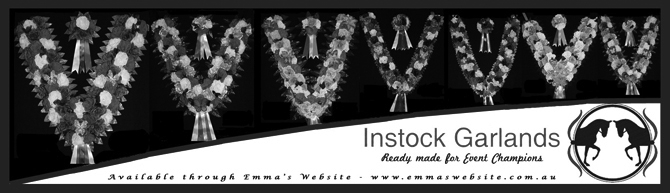 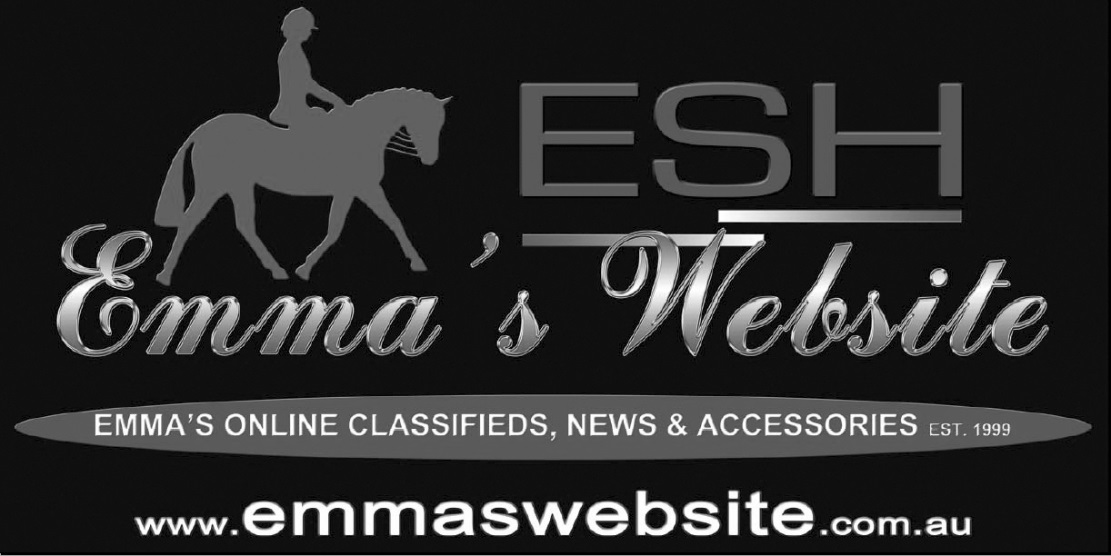 PresidentMrs. TaplinPatronsLife MembersVice PresidentMs L. WalshMr. Jack IveryAlec ArmourSecretaryMs HM KirtonMs Norma SwadlingHeather BeardTreasurerMs J. RussellMr Alec ArmourPhillipa MuhmPublicity OfficerMs L. WalshGuy RobsonArts & CraftsMrs W.Taplin & Mrs H. BeardHelen KirtonFacebookMs J. Russell    Wendy Taplin    Joanne Russell    Leah WalshREGULATIONS